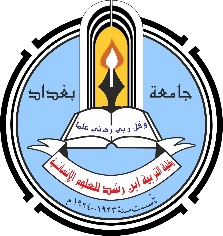 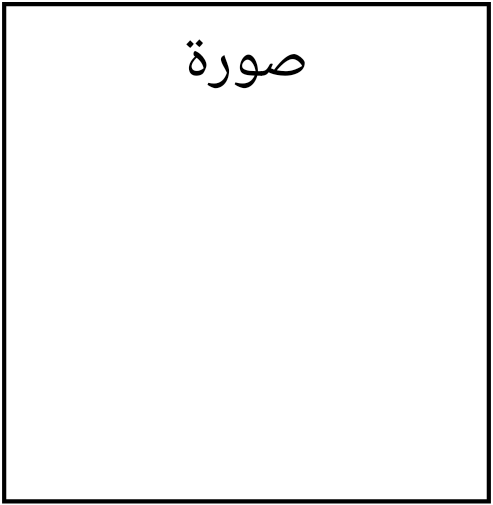 إستمارة السيرة الذاتيةأولاʺ : معلومات التحصيل العلمي ثانياʺ : الدوراتثالثاً : الأبحاث العلميةرابعاʺ: الوظائف التي مارسهاخامساʺ: الجهود التدريسية سادساʺ: النشاطات الآخرى سابعاʺ: الإشراف على الدراسات العليا جامعة بغداد -  كلية التربية ابن رشد للعلوم الإنسانية / قسم الجغرافيةالاسم الرباعيفاطمه جمال محمود محمد التحصيل العلمي  دكتوراه دكتوراه المرتبة العلميةمدرس الاختصاص العامعلوم القرآن علوم القرآن الاختصاص الدقيق / المسار البحثي علم الأديان الشهادات الجامعيةالشهادات الجامعيةالشهادات الجامعيةالشهادات الجامعيةالشهادات الجامعيةالبكلوريوسالبكلوريوسالبكلوريوسالبكلوريوسالبكلوريوسالجامعةالكليةالقسم        القسم        السنةبغدادابن رشد علوم القرآن علوم القرآن ٢٠٠٦/٢٠٠٧الماجستيرالماجستيرالماجستيرالماجستيرالماجستيرالجامعةالكليةالقسم  القسم  السنةبغدادابن رشد علوم القرآن علوم القرآن ٢٠١٠عنوان الرسالة باللغة العربيةمحمد جواد البلاغي وجهوده في علم الأديان محمد جواد البلاغي وجهوده في علم الأديان محمد جواد البلاغي وجهوده في علم الأديان محمد جواد البلاغي وجهوده في علم الأديان الدكتوراهالدكتوراهالدكتوراهالدكتوراهالدكتوراهالجامعةالكليةالقسم  القسم  السنةبغدادابن رشد علوم القرآن علوم القرآن ٢٠١٥عنوان الأطروحة باللغة العربيةالتكافل الاجتماعي بين القرآن الكريم والكتاب المقدس التكافل الاجتماعي بين القرآن الكريم والكتاب المقدس التكافل الاجتماعي بين القرآن الكريم والكتاب المقدس التكافل الاجتماعي بين القرآن الكريم والكتاب المقدس الدورةتاريخهاتعنوان النتاجتعنوان الوظيفةجهة العملفترة العمل / من - الىتأسم المادة الدراسيةالمرحلةالجامعة / الكلية / القسمعلم الأديان الثالثه العقائد الاسلاميه و فقه العبادات الثالثه والاولى تأسم الطالبعنوان الرسالة / الأطروحةالدرجة العلمية و تاريخهاايه سعد جاسم المقاصد القرآنيه القنوجي في فتح البيان لمقاصد القران 